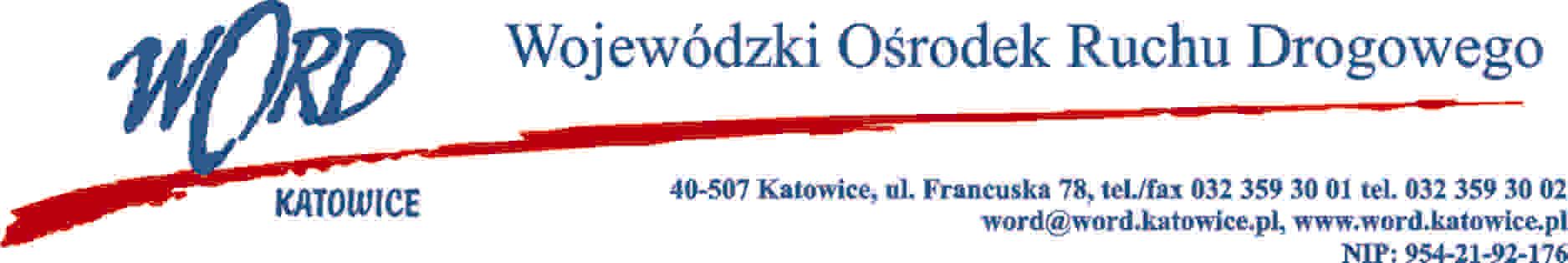 Katowice, dnia 27.10.2023 r. AT-ZP.261.450.11.2023.ŁŻInformacja z otwarcia ofert w dniu 27.10.2023 r.Dotyczy: informacji z otwarcia ofert w dniu 27.10.2023 r. o godz. 10:30 w postępowaniu w trybie regulaminu zamówień publicznych dla zadania, którego przedmiotem jest dostawa fabrycznie nowych opon do pojazdów WORD Katowice.W przedmiotowym postępowaniu ofertę złożyli Wykonawcy: Najkorzystniejszą ofertę złożył Wykonawca HANDLOPEX S.A. ul. Połonińska 29, 35-082 Rzeszów i z tą firmą zostanie podpisana stosowna umowa.Dyrektor WORD KatowiceKrzysztof PrzybylskiOtrzymują;1)Platforma przetargowa wordkatowice.logintrade.net2)bip.word.katowice.pl3) a/aLp.WykonawcyLp.WykonawcyCena brutto Ilość punktów1Auto-Gum Sp. z o.o. sp. K ul. Dekerta 16, 30-703 Kraków 12049,1089,63 2Moto Budrex Sp. z o.o. ul. Grunwaldzka 291, 85-438 Bydgoszcz 14007,2477,103TRUCK SYSTEM STOLORZ Jerzy Stolorz, ul. Spacerowa 2b, 41-408 Mysłowice- Wesoła12349,2087,454HANDLOPEX S.A. ul. Połonińska 29, 35-082 Rzeszów10799,40100